RENCANA PEMBELAJARAN SEMESTER (RPS)Rencana Pembelajaran: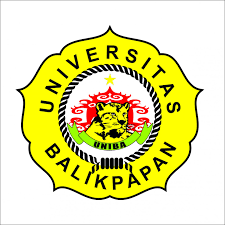 UNIVERSITAS BALIKPAPANFAKULTAS EKONOMIPROGRAM STUDI MANAJEMENNama Mata Kuliah:International Human Resource DevelopmentSemester:VI (Enam)Mata Kuliah Prasyarat:…Kode Mata Kuliah:106102645Bobot SKS:3 SKSDosen Pengampu:Capaian Pembelajaran Lulusan Prodi yang Dibebankan pada Mata Kuliah Aspek SikapMenginternalisasi nilai, norma, dan etika akademik. (S8)Menunjukkan sikap bertanggungjawab atas pekerjaan di bidang keahliannya secara mandiri. (S9)Menginternalisasi semangat kemandirian, kejuangan, dan kewirausahaan. (S10)Aspek Keterampilan UmumMampu menerapkan pemikiran  logis, kritis, sistematis, dan inovatif dalam konteks pengembangan atau implementasi ilmu pengetahuan dan teknologi yang memperhatikan dan menerapkan nilai humaniora yang sesuai dengan bidang ekonomi manajemen. (KU1)Mampu menunjukkan kinerja mandiri, bermutu, dan terukur (KU2)Mampu mengkaji implikasi pengembangan atau implementasi ilmu pengetahuan teknologi yang memperhatikan dan menerapkan nilai humaniora sesuai dengan keahliannya berdasarkan kaidah, tata cara dan etika ilmiah dalam rangka menghasilkan solusi, gagasan, desain atau kritik seni, menyusun deskripsi saintifik hasil kajiannya dalam bentuk skripsi atau laporan tugas akhir, dan mengunggahnya dalam laman perguruan tinggi. (KU3)Mampu bertanggungjawab atas pencapaian hasil kerja kelompok dan melakukan supervisi dan evaluasi terhadap penyelesaian pekerjaan yang ditugaskan kepada pekerja yang berada di bawah tanggungjawabnya. (KU7)Mampu melakukan proses evaluasi diri terhadap kelompok kerja yang berada dibawah tanggung jawabnya, dan mampu mengelola pembelajaran secara mandiri. (KU8)Aspek Keterampilan KhususMampu merumuskan fungsi manajemen (perencanaan, pengorganisasian, penyusunan staf, pengarahan, dan pengendalian serta evaluasi) pada level operasional di berbagai bidang organisasi baik bisnis maupun non bisnis pada tingkat lokal, nasional dan global. (KK1)Mampu mengidentifikasi masalah manajerial dan fungsi organisasi pada level operasional, serta mengambil tindakan solutif yang tepat berdasarkan alternative yang dikembangkan, dengan menerapkan prinsip-prinsip kewirausahaan yang berakar pada kearifan lokal. (KK3)Mampu mengambil keputusan manajerial yang tepat di berbagai bidang organisasi pada tingkat operasional, berdasarkan analisis data dan informasi pada fungsi organisasi. (KK5)Aspek PengetahuanMenguasai konsep teoritis, metode, dan perangkat analisis fungsi manajemen (perencanaan, pelaksanaan, pengarahan, pemantauan, evaluasi, dan pengendalian) dan fungsi organisasi (pemasaran, sumber daya manusia, operasi, dan keuangan) pada berbagai jenis organisasi. (P1) Menguasai prinsip kepemimpinan dan kewirausahaan dalam berbagai bidang organisasi. (P3)Menguasai minimal satu metode penelitian (studi kasus, kesejarahan, survei, simulasi, dan eksperimen pada lingkup kualitatif dan kuantitatif, secara eksploratif, deskriptif, dan verifikatif). (P5)Capaian Pembelajaran Mata Kuliah	Peserta mata kuliah ini akan mampu mengidentifikasi dan menganalisis praktik dan kebijakan manajemen sumberdaya manusia dalam lingkungan global dan mampu memilih metoda dan teknik pengelolaan sumberdaya manusia yang sesuai untuk mencapai tujuan organisasi.Deskripsi Mata Kuliah	Mengembangkan ketrampilan di dalam mengelola sumberdaya manusia pada tataran global atau internasional, saat ini merupakan kebutuhan yang harus dimiliki oleh mahasiswa sebagai bekal agar dapat terlibat pada proses pengelolaan sumberdaya manusia di dunia kerja, utamanya dalam konteks global. Untuk itu diperlukan pemahaman yang sangat baik tentang pengertian, karakteristik, proses, maupun identifikasi masalah-masalah dan menemukan solusi atas masalah MSDM Internasional tersebut.Daftar Referensi Utama :Dowling, P. J., Festing, M. & Engle,Sr, A. D. (2008). International Human Resource Management, 5th edition. London: South Western Cengage Learning.Briscoe, D. R., Schuler, R. S. & Claus, L. (2009). International Human Resource Management, 3rd edition. London: Routledge.Sparrow, P., Brewster, C. & Harris, H. (2004). Globalizing Human Resource Management. London: Routledge.Vance, C. M. & Paik, Y. (2006). Managing a Global Workforce. London: M. E. Sharpe.Berbagai artikel atau tulisan hasil penelitian yang relevan.Pertemuan Ke-1Pertemuan Ke-1Kemampuan Khusus (Sub-CPMK)Mampu memahami kompetensi, struktur perkuliahan, tugas dan kontrak belajarMampu memahami, menjelaskan dan mempresentasikan lingkungan global, MSDM dan MSDM Internasional.IndikatorKelengkapan dan ketepatan penjelasan,Tingkat komunikasi & presentasi,Kerjasama tim.Materi Pokok (Bahan Kajian)RPS, Kontrak belajarPengertian Lingkungan global, MSDM dan MSDM Internasional.Metode/Model PembelajaranModel: Contextual LearningMetode: Ceramah dan diskusiSmall Group Discussion & presentation Case StudyPengalaman BelajarPenilaianJenis:Tes Tertulis dan/atau Non Test. Kriteria:Ketepatan, kesesuaian dengan materi yang diberikan.Bobot:5%Waktu150 menitReferensiBuku PedomanPertemuan Ke-2Pertemuan Ke-2Kemampuan Khusus (Sub-CPMK)Mampu mengidentifikasi dan mempresentasikan Konteks organisasional MSDM lintas negara.IndikatorKelengkapan dan ketepatan penjelasan, Tingkat komunikasi & presentasi, Kerjasama tim.Materi Pokok (Bahan Kajian)Konteks organisasional MSDM lintas negara.Metode/Model PembelajaranModel: Contextual LearningMetode: Small Group Discussion & presentation Case StudyPengalaman BelajarPenilaianJenis:Tes Tertulis dan/atau Non Test. Kriteria:Ketepatan, kesesuaian dengan materi yang diberikan.Bobot:5%Waktu150 menitReferensiBuku PedomanPertemuan Ke-3Pertemuan Ke-3Kemampuan Khusus (Sub-CPMK)Mampu mengidentifikasi dan mempresentasikan Konteks organisasional MSDM lintas negara.IndikatorKelengkapan dan ketepatan penjelasan,Tingkat komunikasi & presentasi,Kerjasama tim.Materi Pokok (Bahan Kajian)Konteks organisasional MSDM lintas negara.Metode/Model PembelajaranModel: Contextual LearningMetode: Small Group Discussion & presentation Case StudyPengalaman BelajarPenilaianJenis:Tes Tertulis dan/atau Non Test. Kriteria:Ketepatan, kesesuaian dengan materi yang diberikan.Bobot:5%Waktu150 menitReferensiBuku PedomanPertemuan Ke-4Pertemuan Ke-4Kemampuan Khusus (Sub-CPMK)Mampu memahami, mengidentifikasi, dan mempresentasikan berbagai metoda dan teknik MSDM dalam konteks globalIndikatorKelengkapan dan ketepatan penjelasan,Tingkat komunikasi & presentasi,Kerjasama tim.Materi Pokok (Bahan Kajian)Berbagai metoda dan teknik MSDM dalam konteks globalMetode/Model PembelajaranModel: Contextual LearningMetode: Small Group Discussion & presentation Case StudyPengalaman BelajarPenilaianJenis:Tes Tertulis dan/atau Non Test. Kriteria:Ketepatan, kesesuaian dengan materi yang diberikan.Bobot:5%Waktu150 menitReferensiBuku PedomanPertemuan Ke-5Pertemuan Ke-5Kemampuan Khusus (Sub-CPMK)Mampu memahami, mengidentifikasi, dan mempresentasikan berbagai metoda dan teknik MSDM dalam konteks globalIndikatorKelengkapan dan ketepatan penjelasan,Tingkat komunikasi & presentasi,Kerjasama tim.Materi Pokok (Bahan Kajian)Berbagai metoda dan teknik MSDM dalam konteks globalMetode/Model PembelajaranModel: Contextual LearningMetode: Small Group Discussion & presentation Case StudyPengalaman BelajarPenilaianJenis:Tes Tertulis dan/atau Non Test. Kriteria:Ketepatan, kesesuaian dengan materi yang diberikan.Bobot:5%Waktu150 menitReferensiBuku PedomanPertemuan Ke-6Pertemuan Ke-6Kemampuan Khusus (Sub-CPMK)Mampu memahami, mengidentifikasi, dan mempresentasikan berbagai metoda dan teknik MSDM dalam konteks globalIndikatorKelengkapan dan ketepatan penjelasan,Tingkat komunikasi & presentasi,Kerjasama tim.Materi Pokok (Bahan Kajian)Berbagai metoda dan teknik MSDM dalam konteks globalMetode/Model PembelajaranModel: Contextual LearningMetode: Small Group Discussion & presentation Case StudyPengalaman BelajarPenilaianJenis:Tes Tertulis dan/atau Non Test. Kriteria:Ketepatan, kesesuaian dengan materi yang diberikan.Bobot:5%Waktu150 menitReferensiBuku PedomanPertemuan Ke-7Pertemuan Ke-7Kemampuan Khusus (Sub-CPMK)Mampu memahami, mengidentifikasi, dan mempresentasikan proses repatriasi dan ekspatriasiIndikatorKelengkapan dan ketepatan penjelasan,Tingkat komunikasi & presentasi,Kerjasama tim.Materi Pokok (Bahan Kajian)Proses repatriasi dan ekspatriasiMetode/Model PembelajaranModel: Contextual LearningMetode: Small Group Discussion & presentation Case StudyPengalaman BelajarPenilaianJenis:Tes Tertulis dan/atau Non Test. Kriteria:Ketepatan, kesesuaian dengan materi yang diberikan.Bobot:5%Waktu150 menitReferensiBuku PedomanPertemuan Ke-8Ujian Tengah SemesterPertemuan Ke-9Pertemuan Ke-9Kemampuan Khusus (Sub-CPMK)Mampu memahami, menganalisis, dan mempresentasikan berbagai problems dan current issues dalam MSDM InternasionalIndikatorKelengkapan dan ketepatan penjelasan,Tingkat komunikasi & presentasi,Kerjasama tim.Materi Pokok (Bahan Kajian)Berbagai problems dan current issues dalam MSDM InternasionalMetode/Model PembelajaranModel: Contextual LearningMetode: Small Group Discussion & presentation Case StudyPengalaman BelajarPenilaianJenis:Tes Tertulis dan/atau Non Test. Kriteria:Ketepatan, kesesuaian dengan materi yang diberikan.Bobot:5%Waktu1150 menitReferensiBuku PedomanPertemuan Ke-10Pertemuan Ke-10Kemampuan Khusus (Sub-CPMK)Mampu memahami, menganalisis, dan mempresentasikan berbagai problems dan current issues dalam MSDM InternasionalIndikatorKelengkapan dan ketepatan penjelasan,Tingkat komunikasi & presentasi,Kerjasama tim.Materi Pokok (Bahan Kajian)Berbagai problems dan current issues dalam MSDM InternasionalMetode/Model PembelajaranModel: Contextual LearningMetode: Small Group Discussion & presentation Case StudyPengalaman BelajarPenilaianJenis:Tes Tertulis dan/atau Non Test. Kriteria:Ketepatan, kesesuaian dengan materi yang diberikan.Bobot:5%Waktu1150 menitReferensiBuku PedomanPertemuan Ke-11Pertemuan Ke-11Kemampuan Khusus (Sub-CPMK)Mampu memahami, menganalisis, dan mempresentasikan Hubungan industri dan penilaian kinerja dalam MSDM InternasionalIndikatorKelengkapan dan ketepatan penjelasan,Tingkat komunikasi & presentasi,Kerjasama tim.Materi Pokok (Bahan Kajian)Hubungan industrial dan penilaian kinerja dalam MSDM InternasionalMetode/Model PembelajaranModel: Contextual LearningMetode: Small Group Discussion & presentation Case StudyPengalaman BelajarPenilaianJenis:Tes Tertulis dan/atau Non Test. Kriteria:Ketepatan, kesesuaian dengan materi yang diberikan.Bobot:5%Waktu1150 menitReferensiBuku PedomanPertemuan Ke-12Pertemuan Ke-12Kemampuan Khusus (Sub-CPMK)Mampu memahami, menganalisis, dan mempresentasikan Hubungan industri dan penilaian kinerja dalam MSDM InternasionalIndikatorKelengkapan dan ketepatan penjelasan,Tingkat komunikasi & presentasi,Kerjasama tim.Materi Pokok (Bahan Kajian)Hubungan industrial dan penilaian kinerja dalam MSDM InternasionalMetode/Model PembelajaranModel: Contextual LearningMetode: Small Group Discussion & presentation Case StudyPengalaman BelajarPenilaianJenis:Tes Tertulis dan/atau Non Test. Kriteria:Ketepatan, kesesuaian dengan materi yang diberikan.Bobot:5%Waktu1150 menitReferensiBuku PedomanPertemuan Ke-13Pertemuan Ke-13Kemampuan Khusus (Sub-CPMK)Mampu memahami, menganalisis dan mempresentasikan Perencanaan sumberdaya manusia Internasional.IndikatorKelengkapan dan ketepatan penjelasan,Tingkat komunikasi & presentasi,Kerjasama tim.Materi Pokok (Bahan Kajian)Perencanaan sumberdaya manusia InternasionalMetode/Model PembelajaranModel: Contextual LearningMetode: Small Group Discussion & presentation Case StudyPengalaman BelajarPenilaianJenis:Tes Tertulis dan/atau Non Test. Kriteria:Ketepatan, kesesuaian dengan materi yang diberikan.Bobot:5%Waktu1150 menitReferensiBuku PedomanPertemuan Ke-14Pertemuan Ke-14Kemampuan Khusus (Sub-CPMK)Mampu memahami, menganalisis dan mempresentasikan Perencanaan sumberdaya manusia Internasional.IndikatorKelengkapan dan ketepatan penjelasan,Tingkat komunikasi & presentasi,Kerjasama tim.Materi Pokok (Bahan Kajian)Perencanaan sumberdaya manusia InternasionalMetode/Model PembelajaranModel: Contextual LearningMetode: Small Group Discussion & presentation Case StudyPengalaman BelajarPenilaianJenis:Tes Tertulis dan/atau Non Test. Kriteria:Ketepatan, kesesuaian dengan materi yang diberikan.Bobot:5%Waktu1150 menitReferensiBuku PedomanPertemuan Ke-15Pertemuan Ke-15Kemampuan Khusus (Sub-CPMK)Mampu memahami, menganalisis dan mempresentasikan trend MSDM Internasional di masa depanIndikatorKelengkapan dan ketepatan penjelasan,Tingkat komunikasi & presentasi,Kerjasama tim.Materi Pokok (Bahan Kajian)Trend MSDM Internasional di masa depanMetode/Model PembelajaranModel: Contextual LearningMetode: Small Group Discussion & presentation Case StudyPengalaman BelajarPenilaianJenis:Tes Tertulis dan/atau Non Test. Kriteria:Ketepatan, kesesuaian dengan materi yang diberikan.Bobot:5%Waktu1150 menitReferensiBuku PedomanPertemuan Ke-16Ujian Akhir SemesterBobot Penilaian Akhir1. Kehadiran		20%2. Tugas		20%3. UTS			30%4. UAS			30%Mengetahui, Ketua Program Studi,Nadi Hernadi Moorcy, S.E., M.M.NIK.  015004046Balikpapan,   September 2021Dosen Pengampu,C. Prihandoyo, S.E., M.M.NIK.  